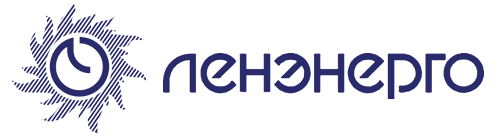 AUDIT COMMITTEE OF THE BOARD OF DIRECTORS 	of the Public Joint Stock Company of power and electrification "Lenenergo"	196247, St. Petersburg, Constitution Sq., 1.tel/fax: (812) 494-37-34extract from THE MINUTES No. 83of the absentee meeting of the Audit Committeeof the Board of Directors of PJSC "Lenenergo",Saint Petersburg May 10, 2017Meeting format: by poll (absentee).Deadline for receipt of the questionnaires: May 10, 2017, 12 o'clock.Number of members of the Committee that took part in the vote — 6:Marina Alekseevna Lelekova – the Chairman of the Committee.Andrei Sergeevich Bondarchuk.Dmitrii Borisovich Gvozdev. Gasan Guseinovich Safarov. Sergei Vladimirovich Sergeev.Marina Mikhailovna Iankina.Number of members of the Committee that did not take part in the vote — 0:Quorum is present.AGENDA: 1. Consideration of the information of the Company's management on non-standard transactions and events, as well as on the formation of reserves for bad debts and estimated liabilities.2. Consideration of Written information submitted by the external auditor on key problems of financial (accounting) statements of the Company for the year 2016 prepared in accordance with RAS and consolidated financial statements of the Company for 2016 prepared in accordance with IFRS, the information of the Company's management about the adjustments made as a result of the external audit of the financial statements.3. Preliminary consideration of accounting (financial) statements of the Company for the year 2016 prepared in accordance with RAS and consolidated financial statements of the Company for 2016 prepared in accordance with IFRS.4. The assessment of the effectiveness of the process of external audit of accounting (financial) statements of the Company for 2016.5. Preliminary consideration of the candidate of external auditor of the Company for the audit of the accounting (financial) statements of the Company for 2017.6. Preliminary consideration of the amount of remuneration of the auditor for the audit of the accounting (financial) statements of the Company for 2017. Question No.5: 5. On preliminary consideration of the candidate of external auditor of the Company for the audit of the accounting (financial) statements of the Company for 2017.Decision:To recommend to the Board of Directors of the Company to propose to the Annual General Meeting of shareholders to approve as the Company's auditor LLC "RSM RUS" (Russia, 119285, Moscow, Pudovkina str., 4), recognised as the winner by results of the open one-stage competition without preliminary qualification (minutes of the meeting of the Procurement Commission No. 5/552р dated April 14, 2015).VOTING RESULTS:In total:"FOR" - 6; "AGAINST" - none;"ABSTAINED" - none.In accordance with paragraph 10.5.4. article 10. of the Regulation on the Audit Committee of the Board of Directors of the Company, the decision is adopted.Secretary of the Committee                 							    O.N. Tazhirova"FOR"-M.A. Lelekova, A.S. Bondarchuk, D.B. Gvozdev, G.G. Safarov, S.V. Sergeev, M.M. Iankina"AGAINST"-none;"ABSTAINED"-none.